Supplementary information for: Beneficial use of serum ferritin and heme oxygenase 1 as biomarkers in adult-onset Still's disease: a multicenter retrospective studyYohei Kirino, Yasushi Kawaguchi, Yoshifumi Tada, Hiroshi Tsukamoto, Toshiyuki Ota, Masahiro Iwamoto, Hiroki Takahashi, Kohei Nagasawa, Shuji Takei, Takahiko Horiuchi, Hisae Ichida, Seiji Minota, Atsuhisa Ueda, Akihide Ohta, Yoshiaki IshigatsuboSupplementary figuresSupplementary figure 1Sum of the scores for the diagnosis of AOSD given by 3 experts. Each expert gave score of 0 for doubtful cases, 1 for suspicious cases, and 2 for definite cases. Patients with sum score of ≥5 were defined as “definite AOSD” cases in the current study.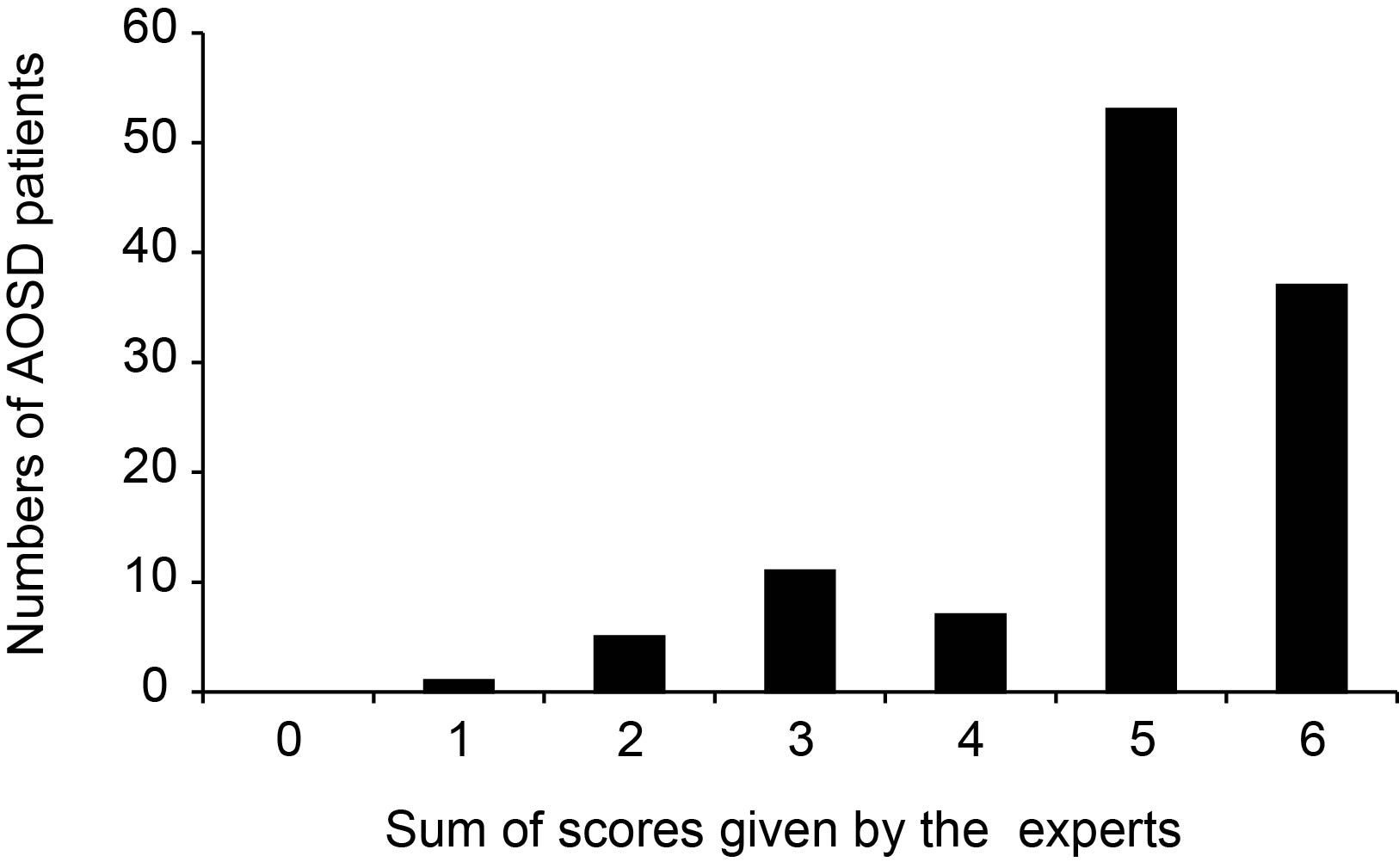 Supplementary figure 2Work flow for selection of AOSD patients subject to statistical analysis 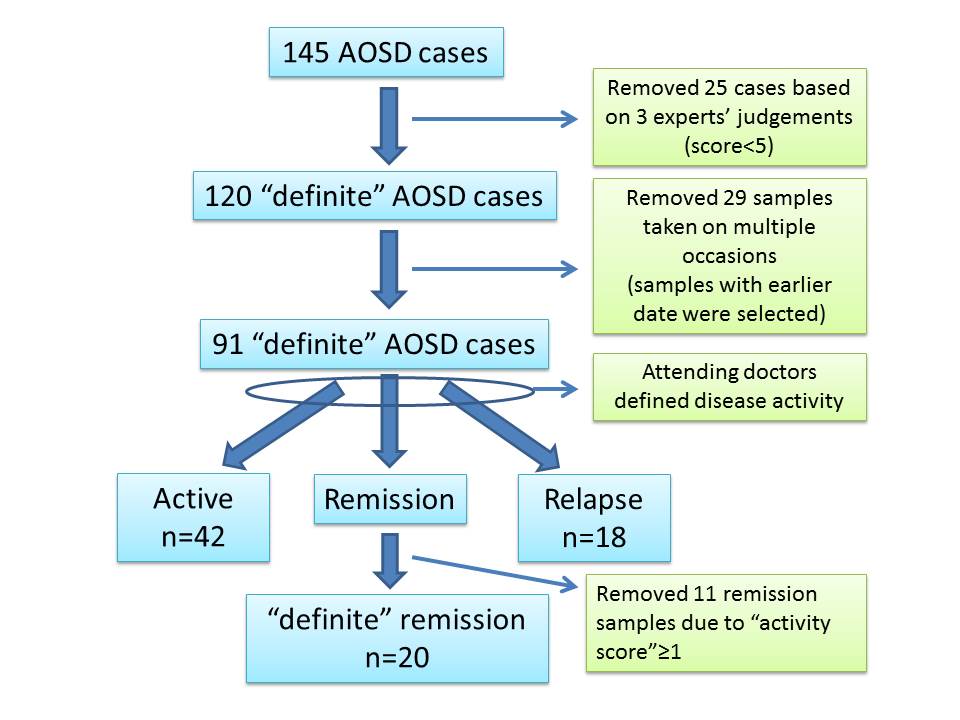 Supplementary figure 3Activity scores between the 3 AOSD subgroups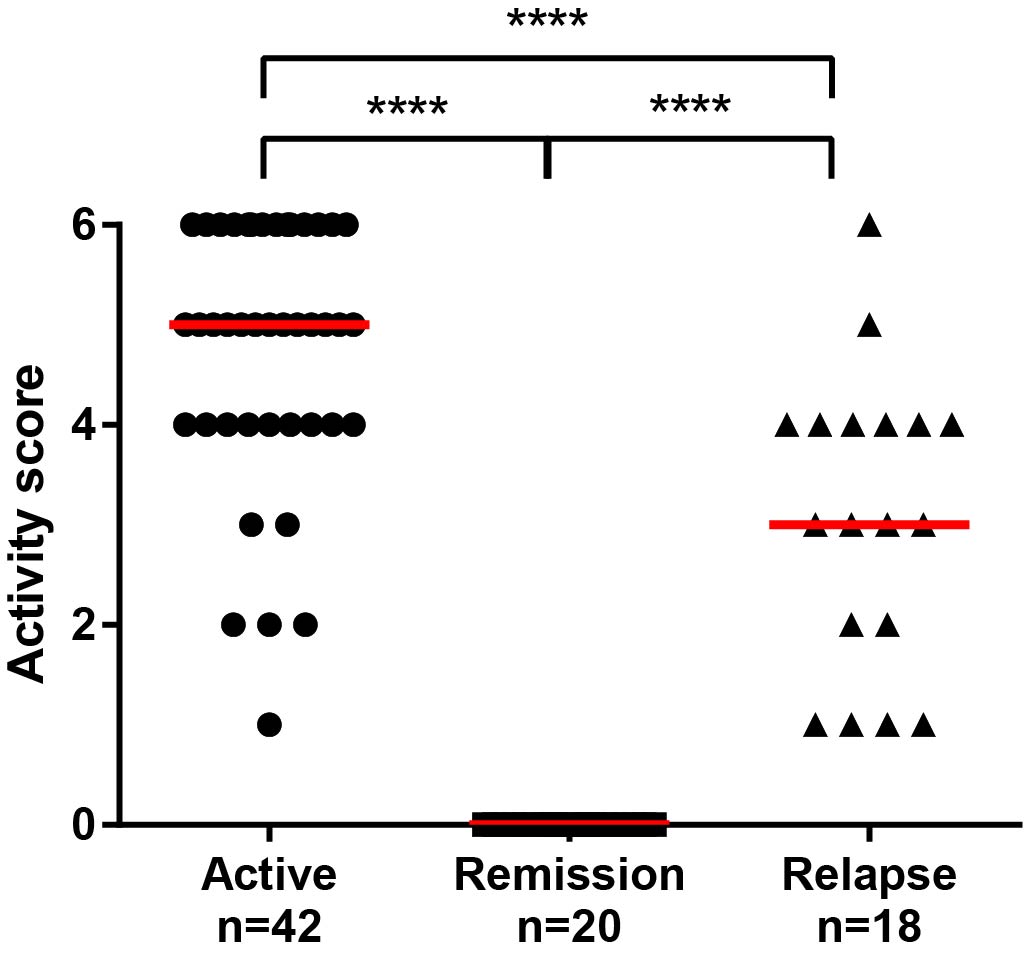 **** p<0.0001 by one-way ANOVA adjusted for multiple comparisons.Supplementary figure 4Quality controls of serum ferritin and HO-1 measurements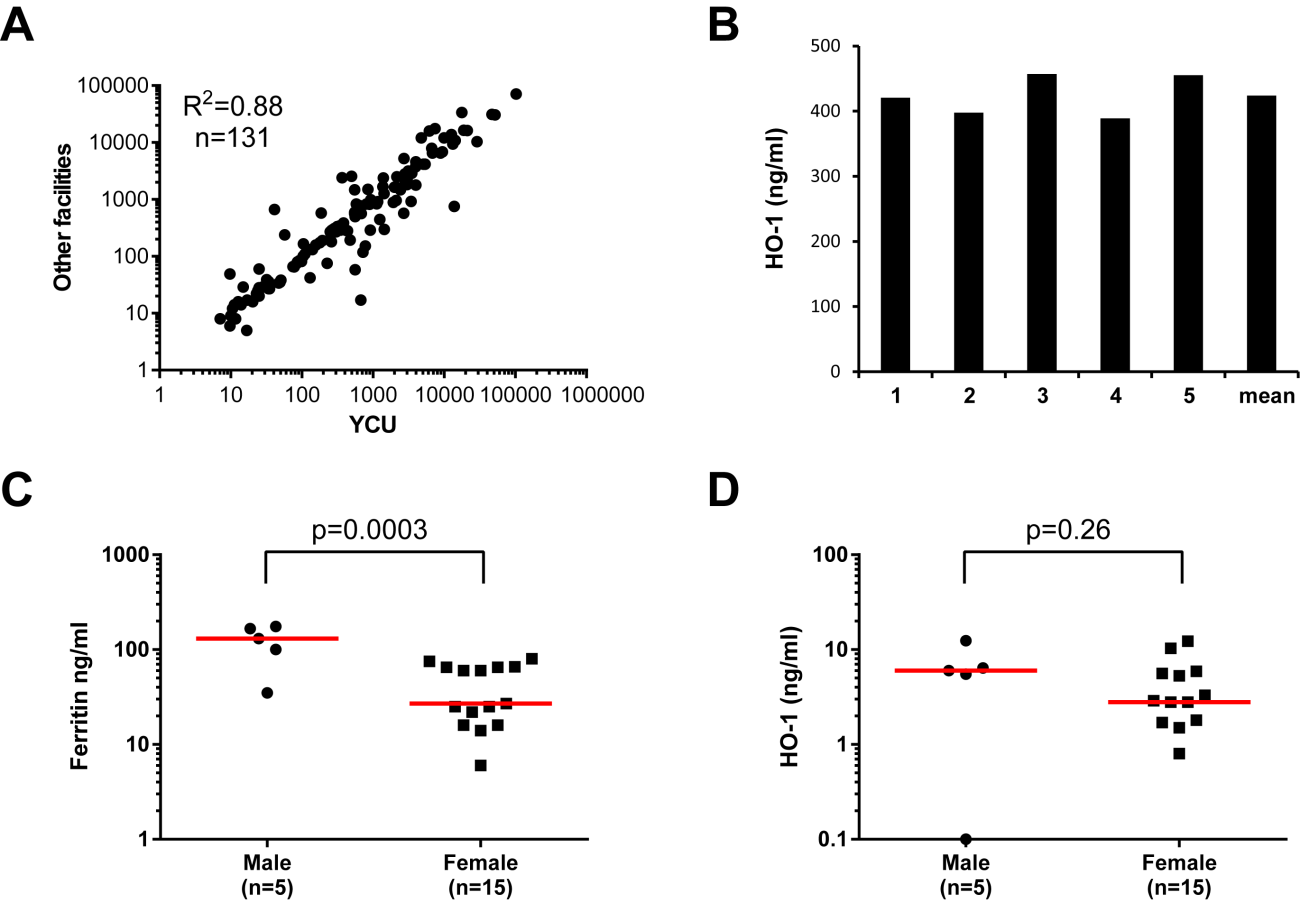 A, correlation of serum ferritin levels between the levels of ferritin measured at other facilities and Yokohama City University (YCU) Hospital. We measured first 131 AOSD cases enrolled in the study. and , comparison of serum ferritin and HO-1 levels between male and female AOSD cases in remission. Red horizontal bars indicate median values.Supplementary Table 1Disease controls included in the studyAll of the patients included were untreated patients at the time of diagnosis. HPS includes rheumatic disease-associated (excluding AOSD) (n=5) and lymphoma associated (n=2) HPS cases.Supplementary Table 2Clinical features of AOSD patients and disease controls participated in the studyDiagnosisnSystemic rheumatic diseasesANCA related vasculitis7Systemic lupus erythematosus4Polymyalgia rheumatica3Takayasu Arteritis2Necrotizing lymphadenitis2Seronegative RAGiant cell arteritis2Castleman disease1Behçet disease1Polyarteritis nodosa1Infectious diseasesPneumonia2Culture-positive sepsis6OthersHemophagocytic syndrome (HPS)7Acute lymphoblastic leukemia1Acute thyroiditis1Components in Yamaguchi’s classification criteria for AOSDAOSD (%)Controls (%)High-grade fever over 39C° lasting more than a week96.3Arthralgia87.5Typical skin rash70.00Leukocytosis81.3Sore throat76.3Lymphadenopathy or splenomegaly78.8Liver dysfunction73.8Rheumatoid factor and anti-nuclear antibody negative83.8